О создании муниципального проектного офиса по реализации национального проекта «Образование» на территории Мариинско-Посадского района Чувашской РеспубликиВ соответствии протоколом заседания Совета при Главе Чувашской Республики по стратегическому развитию и проектной деятельности от 28 апреля 2021 г. № 2 и заключенными соглашениями о реализации региональных проектов «Современная школа», «Успех каждого ребенка», «Социальная активность», «Патриотическое воспитание граждан Российской Федерации» администрация Мариинско-Посадского района Чувашской Республики: п о с т а н о в л я е т:1. Создать муниципальный проектный офис по реализации национального проекта «Образование» на территории Мариинско-Посадского района Чувашской Республики.2. Утвердить состав муниципального проектного офиса по реализации национального проекта «Образование» на территории Мариинско-Посадского районе Чувашской Республики согласно приложению.3. Контроль за исполнением настоящего постановления оставляю за собой.И. о. главы администрации Мариинско-Посадского района		                                                   С. Г. ПрохоровУТВЕРЖДЕНпостановлениемадминистрацииМариинско-Посадского районаЧувашской Республикиот 30.09.2021    № 534СОСТАВмуниципального проектного офисапо реализации национального проекта «Образование» на территории Мариинско-Посадского района Чувашской РеспубликиЧёваш  РеспубликинС.нт.рвёрри район.н администраций. Й Ы Ш Ё Н У                                     № С.нт.рвёрри  хули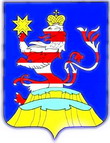 Чувашская  РеспубликаАдминистрацияМариинско-Посадского районаП О С Т А Н О В Л Е Н И Е30.09.2021     № 534г. Мариинский  Посад№п/пФ.И.О. ответственного должностного лицаДолжностьРоль в муниципальном проектном офисе12341Арсентьева Светлана Витальевназаместитель главы администрации-начальник отдела образования и молодежной политики администрации Мариинско-Посадского районаруководитель муниципального проектного офиса2Камбулова Дарья Михайловнаведущий специалист-эксперт по делам молодежи отдела образования и молодежной политики администрации Мариинско-Посадского районазаместитель руководителя муниципального проектного офиса3Явгаева Людмила Алексеевназаведующий информационно- методического центра отдела образования и молодежной политики администрации Мариинско-Посадского районаответственный за сбор информации, предоставление отчетности по региональному проекту Чувашской Республики «Современная школа» национального проекта «Образование»4Козлова Ирина Олеговнаметодист информационно- методического центра отдела образования и молодежной политики администрации Мариинско-Посадского районаответственный за сбор информации, предоставление отчетности по региональному проекту Чувашской Республики «Успех каждого ребенка» национального проекта «Образование»5Камзолкина Валентина Александровнаметодист информационно- методического центра отдела образования и молодежной политики администрации Мариинско-Посадского районаответственный за сбор информации, предоставление отчетности по региональному проекту Чувашской Республики «Социальная активность» национального проекта «Образование»6Камзолкина Валентина Александровнаметодист информационно- методического центра отдела образования и молодежной политики администрации Мариинско-Посадского районаответственный за сбор информации, предоставление отчетности по региональному проекту Чувашской Республики «Патриотическое воспитание граждан Российской Федерации» национального проекта «Образование»